3. Obesity & Clinical Nutrition							By Danny MaysOverview: Weight is all about energy balance: resting energy expenditure (organ and muscle function) + additional expenditure from physical activity. Weight gain: 5% energy mismatch (intake>expenditure) for 1 year = 15kg weight gain.Weight loss: energy balance must be net negative. Goal deficit ~3500 calories/week ≈ 1 lb body fat, achieve through calorie restriction (more vegetables, whole grains) and increased physical activity. Muscle is highly metabolically active, even at rest, so add strength training to maintain healthy weight.BMI: “Normal” weight 18.5-20Overweight 25-30Obese 30+ (class I 30-35, II 35-40, III 40+)These cutoffs are somewhat arbitrary, don’t account for things like muscle mass and don’t apply to all populations equally, e.g. a healthy maximum BMI for Asians tends closer to 20. But we use to this to approximate disease risk.Nutrition essentials: The type of fat (unsaturated, fish oils) is more important than total fat.Fruit/vegetables (~5 servings daily) associated with decreased risk of CVD, breast cancer, mortality. Limit refined carbs/sugar (↑CHD and DM risk). High salt intake linked with HTN, CVD…increases intravascular volumeincreasing afterload and ultimately long-term vascular remodeling.Food labels: ingredients are listed by weight. Avoid food with sugar in the first 3 ingredients.Obesity at IMACannot fix at 1 visit! Must build rapport and bring the patient back often to monitor progressInitial assessment can be a 24-hr diet recall or the 3-day food diary. Assess how food is obtained and prepared. Assess cultural norms and time/financial constraints. Assess the stage of change and ask “what do you think you can do to improve your diet?”Set attainable goalsNo compelling evidence for one diet vs. another (low fat, low carb, etc.). Goal = energy deficit through healthy eating and regular exercise.Referral to “IMA Nutrition” and can make an appointment at the front desk.Population HealthNationwide, 71% overweight and 38% obese. In recent decades, large increases in obesity with parallel increases in diabetes, CVD Disproportionately high obesity prevalence in populations of color, notably Black and Hispanic. Disproportionately high obesity prevalence in Harlem and the Bronx, where most IMA patients live. Population health impact of healthy lifestyle change: Huge, better than putting all pre-diabetics on metformin (Diabetes Prevention Program, NEJM 2002). Sustained weight loss of 3-5% body weight produces clinically meaningful reductions in CV risk factors. Recommend 5-10% weight loss as initial 6-month goal for greater benefits.Socioeconomic barriers to healthy nutrition: Poor availability of healthy foods, high availability of unhealthy foods. Poverty, lack of safe green space, and stress (↑cortisolglycemia)Community Resources: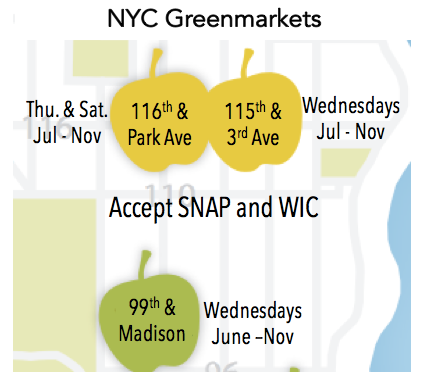 Nutrition resources: SNAP (food purchasing assistance for low income people, ~$125/month), WIC (supplemental nutrition program for Women, Infants, and Children). City Health Works: Health coaching for diabetics with A1c > 8 in Manhattan. Referral forms in the preceptor rooms.YMCA Diabetes Prevention: For patients overweight with pre-diabetic range A1c. Epic dotphrase to refer patients: .diabetesprevention (type in patient instructions in the wrap-up tab).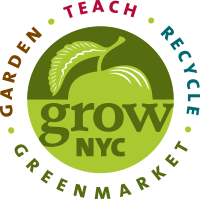 